Biology Chapter 1 VocabularyBiology Chapter 1 VocabularyTermDefinitionObservation Inference Control GroupExperimental GroupIndependent Variable Dependent VariableHypothesis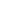 TheoryTermDefinition LawCell HomeostasisGrowthDevelopmentAdaptation ReproductionSpontaneous GenerationBiogenesis